Stock Transfer Form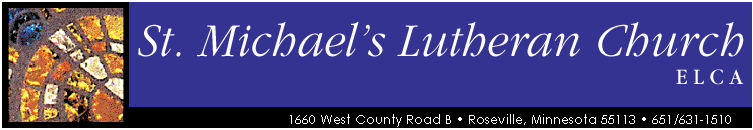 Please follow these simple steps to notify St. Michael’s of your donation so that it can be properly attributed to your contributions.Contact your broker to initiate the transfer of your securities to St. Michael’s Lutheran Church.Please complete this form at the time of the gift transfer so we can accurately identify and acknowledge your gift. Send this form to:St. Michael’s Lutheran Church1660 W. County Road BRoseville, MN  55113Phone: 651-631-1510Fax: 651-697-1293Or email the information to office@stmichaelselca.comYour name and address:__________________________________________________________________________________________________________________________________________________________________________________________________________________________________________Name of Securities Gifted _________________________________ Number of shares ________Date of Transfer ________________________________________________________________Transferring Broker _____________________________________________________________Company ____________________________________ Phone ____________________________Electronic Transfer InformationSt. Michael’s Broker: Feltl and CompanyRBC Capital Markets for the Benefit of St. Michael’s Lutheran ChurchDTC #0235St. Michael’s Account Number: 7R2-06360Contact: Ben Gilbertson 651-766-1292Fax: 651-766-1299